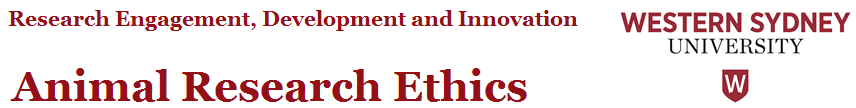 Animal Teaching and Research Related StandardOperating ProceduresBackgroundThe Animal Care and Ethics Committee (ACEC) approves standard operating procedures (SOPs) relating to the care and use of animals. While reference to SOPs can help people prepare applications to the ACEC, there needs to be an orderly process for the evaluation of these procedures.(See Code 2.2.33 -36)Requirements to be addressed before an SOP will be consideredAn SOP must only be referenced in an application under the following conditions:The SOP must have current approval from the ACECThe SOP must include in its title the date of approval or last review by the ACECInvestigators named in the application must be competent to implement the SOPThe SOP must have been previously approved by the School or InstituteAny variation to an SOP must be described in the application and should be considered as a prompt for review of the SOP.New SOPs must not be used until approved by the ACEC, and may be included with an application for consideration by the ACEC.If an approved SOP is not reviewed by the ACEC within three years of its approval, approval for the SOP lapses, and the SOP cannot be used.Managing Approved SOPsOnce the ACEC has approved an SOP, the Animal Ethics Officer will add the signature of the ACEC Chair and the date of approval. The approved SOP will be forwarded to the nominated document controller for the School or Institute for updating in the SOP library.Approved SOPs must be made available to all relevant people, including ACEC members.Animal research ethics guidance documents available from REDIACEC Frequently Asked QuestionsACEC Amendment GuidelinesACEC Species, Purpose and Procedure DescriptionsAlternatives to Using AnimalsTips for Improving the Quality of Your ACEC ApplicationAnimal Research Ethics Team Contact: AnimalEthics@westernsydney.edu.au 